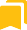 ÏÐÎÆÈÂÀÍÈÅÐÀÇÌÅÙÅÍÈÅÏÈÒÀÍÈÅ1 ÄÅÍÜ10 ÄÍÅÉÏÐÎÆÈÂÀÍÈÅÐÀÇÌÅÙÅÍÈÅÏÈÒÀÍÈÅ1 ÄÅÍÜ10 ÄÍÅÉÐàñ÷åòíûé÷àñ – 8:00Êîìïëåêñóñëóã, âõîäÿùèõâñòîèìîñòüïóòåâêè:Öåíà ïóòåâêè ôîðìèðóåòñÿ ïî äåéñòâóþùèì öåíàì íà ìîìåíò çàåçäà â Ñàíàòîðèé, ñîãëàñíî êîëè÷åñòâó êîéêî-äíåé. Â ñëó÷àå, åñëè ïóòåâêà îõâàòûâàåò ðàçíûå öåíîâûå ïåðèîäû, ïåðåðàñ÷åò íå ïðîèçâîäèòñÿ.Ïðîæèâàíèå â ñàíàòîðèè â ñîîòâåòñòâèè ñ êàòåãîðèåé (öåíîé) ïóòåâêè. Ïèòàíèå â ñîîòâåòñòâèè ñ öåíîé ïóòåâêè.Ïîñåùåíèå ïëàâàòåëüíîãî áàññåéíà ñ òåðìàëüíûì êîìïëåêñîì. Ïåðâè÷íûé è çàêëþ÷èòåëüíûé ïðèåì âðà÷à.Êîìïëåêñ ìåäèöèíñêèõ è îçäîðîâèòåëüíûõ ïðîöåäóð, ôîðìèðóåìûé ëå÷àùèì âðà÷îì èíäèâèäóàëüíî äëÿ êàæäîãî ïàöèåíòà â ïðåäåëàõ ñóììû, çàëîæåííîé â ïóòåâêó. Äîñóãîâûå ìåðîïðèÿòèÿ.Êëèìàòîòåðàïèÿ. Òåððåíêóðû.Ïèòàíèå:Ïèòàíèå îðãàíèçîâàíî íà øâåäñêîé ëèíèè, â çàëå äèåòè÷åñêîãî è çàêàçíîãî ïèòàíèÿ è â ðåñòîðàíå ïåðâîãî êëàññà. Äëÿ âçðîñëûõ ïèòàíèå ÷åòûðåõðàçîâîå, äëÿ äåòåé - øåñòèðàçîâîå. Ãîñòè ýêî-îòåëÿ «Ýõî» ïèòàþòñÿ â óþòíîì ðåñòîðàíå ïåðâîãî êëàññà, ðàñïîëîæåííîì íåïîñðåäñòâåííî â îòåëå.Äåòè ïî ïóòåâêàì ïðèíèìàþòñÿ â âîçðàñòå îò 4 äî 14 ëåò, ïðè íàëè÷èè ñïðàâêè î ñàíèòàðíî-ýïèäåìèîëîãè÷åñêîì îêðóæåíèè è ñïðàâêè íà ýíòåðîáèîç.ÈÌÅÞÒÑß ÏÐÎÒÈÂÎÏÎÊÀÇÀÍÈß. ÍÅÎÁÕÎÄÈÌÎ ÏÐÎÊÎÍÑÓËÜÒÈÐÎÂÀÒÜÑß Ñ ÂÐÀ×ÎÌ.ÖÅÍÀ ÎÑÍÎÂÍÎÃÎ ÌÅÑÒÀ Â ÍÎÌÅÐÀÕ ÊÎÐÏÓÑÎÂ № 1, 2ÖÅÍÀ ÎÑÍÎÂÍÎÃÎ ÌÅÑÒÀ Â ÍÎÌÅÐÀÕ ÊÎÐÏÓÑÎÂ № 1, 2ÖÅÍÀ ÎÑÍÎÂÍÎÃÎ ÌÅÑÒÀ Â ÍÎÌÅÐÀÕ ÊÎÐÏÓÑÎÂ № 1, 2ÖÅÍÀ ÎÑÍÎÂÍÎÃÎ ÌÅÑÒÀ Â ÍÎÌÅÐÀÕ ÊÎÐÏÓÑÎÂ № 1, 2ÖÅÍÀ ÎÑÍÎÂÍÎÃÎ ÌÅÑÒÀ Â ÍÎÌÅÐÀÕ ÊÎÐÏÓÑÎÂ № 1, 2Ñòàíäàðòíûé íîìåð I êàòåãîðèèäâóõìåñòíîåøâåäñêèé ñòîë/çàêàçíîå ïèòàíèå5 55055 500Ñòàíäàðòíûé íîìåð I êàòåãîðèèäâóõìåñòíîåïèòàíèå Ëþêñ6 75067 500Ñòàíäàðòíûé íîìåð I êàòåãîðèèîäíîìåñòíîåøâåäñêèé ñòîë/çàêàçíîå ïèòàíèå7 75077 500Ñòàíäàðòíûé íîìåð I êàòåãîðèèîäíîìåñòíîåïèòàíèå Ëþêñ8 95089 500Äæóíèîð ñþèòäâóõìåñòíîåøâåäñêèé ñòîë/çàêàçíîå ïèòàíèå7 65076 500Äæóíèîð ñþèòäâóõìåñòíîåïèòàíèå Ëþêñ8 85088 500Äæóíèîð ñþèòîäíîìåñòíîåøâåäñêèé ñòîë/çàêàçíîå ïèòàíèå12 000120 000Äæóíèîð ñþèòîäíîìåñòíîåïèòàíèå Ëþêñ13 200132 000Ëþêñäâóõìåñòíîåøâåäñêèé ñòîë/çàêàçíîå ïèòàíèå9 05090 500Ëþêñäâóõìåñòíîåïèòàíèå Ëþêñ10 250102 500Ëþêñîäíîìåñòíîåøâåäñêèé ñòîë/çàêàçíîå ïèòàíèå14 250142 500Ëþêñîäíîìåñòíîåïèòàíèå Ëþêñ15 450154 500Àïàðòàìåíòäâóõìåñòíîåøâåäñêèé ñòîë/çàêàçíîå ïèòàíèå11 500115 000Àïàðòàìåíòäâóõìåñòíîåïèòàíèå Ëþêñ12 700127 000Àïàðòàìåíòîäíîìåñòíîåøâåäñêèé ñòîë/çàêàçíîå ïèòàíèå20 150201 500Àïàðòàìåíòîäíîìåñòíîåïèòàíèå Ëþêñ21 350213 500ÖÅÍÀ ÄÎÏÎËÍÈÒÅËÜÍÎÃÎ ÌÅÑÒÀ Â ÍÎÌÅÐÀÕ ÊÎÐÏÓÑÎÂ № 1, 2ÖÅÍÀ ÄÎÏÎËÍÈÒÅËÜÍÎÃÎ ÌÅÑÒÀ Â ÍÎÌÅÐÀÕ ÊÎÐÏÓÑÎÂ № 1, 2ÖÅÍÀ ÄÎÏÎËÍÈÒÅËÜÍÎÃÎ ÌÅÑÒÀ Â ÍÎÌÅÐÀÕ ÊÎÐÏÓÑÎÂ № 1, 2ÖÅÍÀ ÄÎÏÎËÍÈÒÅËÜÍÎÃÎ ÌÅÑÒÀ Â ÍÎÌÅÐÀÕ ÊÎÐÏÓÑÎÂ № 1, 2ÖÅÍÀ ÄÎÏÎËÍÈÒÅËÜÍÎÃÎ ÌÅÑÒÀ Â ÍÎÌÅÐÀÕ ÊÎÐÏÓÑÎÂ № 1, 2Còàíäàðòíûé íîìåð ICòàíäàðòíûé íîìåð Iøâåäñêèé ñòîë/çàêàçíîå ïèòàíèå4 85048 500Còàíäàðòíûé íîìåð ICòàíäàðòíûé íîìåð Iïèòàíèå Ëþêñ6 05060 500Íîìåðà êàòåãîðèé: Äæóíèîð ñþèò, ËþêñÍîìåðà êàòåãîðèé: Äæóíèîð ñþèò, Ëþêñøâåäñêèé ñòîë/çàêàçíîå ïèòàíèå5 30053 000Íîìåðà êàòåãîðèé: Äæóíèîð ñþèò, ËþêñÍîìåðà êàòåãîðèé: Äæóíèîð ñþèò, Ëþêñïèòàíèå Ëþêñ6 50065 000ÀïàðòàìåíòÀïàðòàìåíòøâåäñêèé ñòîë/çàêàçíîå ïèòàíèå9 05090 500ÀïàðòàìåíòÀïàðòàìåíòïèòàíèå Ëþêñ10 250102 500ÖÅÍÀ ÎÑÍÎÂÍÎÃÎ ÌÅÑÒÀ Â ÍÎÌÅÐÀÕ ÝÊÎ-ÎÒÅËß «ÝÕÎ»ÖÅÍÀ ÎÑÍÎÂÍÎÃÎ ÌÅÑÒÀ Â ÍÎÌÅÐÀÕ ÝÊÎ-ÎÒÅËß «ÝÕÎ»ÖÅÍÀ ÎÑÍÎÂÍÎÃÎ ÌÅÑÒÀ Â ÍÎÌÅÐÀÕ ÝÊÎ-ÎÒÅËß «ÝÕÎ»ÖÅÍÀ ÎÑÍÎÂÍÎÃÎ ÌÅÑÒÀ Â ÍÎÌÅÐÀÕ ÝÊÎ-ÎÒÅËß «ÝÕÎ»ÖÅÍÀ ÎÑÍÎÂÍÎÃÎ ÌÅÑÒÀ Â ÍÎÌÅÐÀÕ ÝÊÎ-ÎÒÅËß «ÝÕÎ»Ñòàíäàðòíûé íîìåð I êàòåãîðèè 4*äâóõìåñòíîåïèòàíèå Ëþêñ6 75067 500Ñòàíäàðòíûé íîìåð I êàòåãîðèè 4*îäíîìåñòíîåïèòàíèå Ëþêñ8 95089 500Ëþêñ äóïëåêñ 4*äâóõìåñòíîåïèòàíèå Ëþêñ13 000130 000Ëþêñ äóïëåêñ 4*îäíîìåñòíîåïèòàíèå Ëþêñ21 650216 650ÖÅÍÀ ÄÎÏÎËÍÈÒÅËÜÍÎÃÎ ÌÅÑÒÀ Â ÍÎÌÅÐÀÕ ÝÊÎ-ÎÒÅËß «ÝÕÎ»ÖÅÍÀ ÄÎÏÎËÍÈÒÅËÜÍÎÃÎ ÌÅÑÒÀ Â ÍÎÌÅÐÀÕ ÝÊÎ-ÎÒÅËß «ÝÕÎ»ÖÅÍÀ ÄÎÏÎËÍÈÒÅËÜÍÎÃÎ ÌÅÑÒÀ Â ÍÎÌÅÐÀÕ ÝÊÎ-ÎÒÅËß «ÝÕÎ»ÖÅÍÀ ÄÎÏÎËÍÈÒÅËÜÍÎÃÎ ÌÅÑÒÀ Â ÍÎÌÅÐÀÕ ÝÊÎ-ÎÒÅËß «ÝÕÎ»ÖÅÍÀ ÄÎÏÎËÍÈÒÅËÜÍÎÃÎ ÌÅÑÒÀ Â ÍÎÌÅÐÀÕ ÝÊÎ-ÎÒÅËß «ÝÕÎ»Ñòàíäàðòíûé íîìåð I êàòåãîðèè 4*Ñòàíäàðòíûé íîìåð I êàòåãîðèè 4*ïèòàíèå Ëþêñ6 05060 500Ëþêñ äóïëåêñ 4*Ëþêñ äóïëåêñ 4*ïèòàíèå Ëþêñ6 50065 000ÖÅÍÀ ÎÑÍÎÂÍÎÃÎ ÌÅÑÒÀ Â ÍÎÌÅÐÀÕ ÊÎÐÏÓÑÎÂ № 1, 2ÖÅÍÀ ÎÑÍÎÂÍÎÃÎ ÌÅÑÒÀ Â ÍÎÌÅÐÀÕ ÊÎÐÏÓÑÎÂ № 1, 2ÖÅÍÀ ÎÑÍÎÂÍÎÃÎ ÌÅÑÒÀ Â ÍÎÌÅÐÀÕ ÊÎÐÏÓÑÎÂ № 1, 2ÖÅÍÀ ÎÑÍÎÂÍÎÃÎ ÌÅÑÒÀ Â ÍÎÌÅÐÀÕ ÊÎÐÏÓÑÎÂ № 1, 2ÖÅÍÀ ÎÑÍÎÂÍÎÃÎ ÌÅÑÒÀ Â ÍÎÌÅÐÀÕ ÊÎÐÏÓÑÎÂ № 1, 2Ñòàíäàðòíûé íîìåð I êàòåãîðèèäâóõìåñòíîåøâåäñêèé ñòîë/çàêàçíîå ïèòàíèå4 25042 500Ñòàíäàðòíûé íîìåð I êàòåãîðèèäâóõìåñòíîåïèòàíèå Ëþêñ5 25052 500Äæóíèîð ñþèòäâóõìåñòíîåøâåäñêèé ñòîë/çàêàçíîå ïèòàíèå6 50065 000Äæóíèîð ñþèòäâóõìåñòíîåïèòàíèå Ëþêñ7 50075 000Ëþêñäâóõìåñòíîåøâåäñêèé ñòîë/çàêàçíîå ïèòàíèå7 00070 000Ëþêñäâóõìåñòíîåïèòàíèå Ëþêñ8 00080 000Àïàðòàìåíòäâóõìåñòíîåøâåäñêèé ñòîë/çàêàçíîå ïèòàíèå9 05090 500Àïàðòàìåíòäâóõìåñòíîåïèòàíèå Ëþêñ10 050100 500ÖÅÍÀ ÄÎÏÎËÍÈÒÅËÜÍÎÃÎ ÌÅÑÒÀ Â ÍÎÌÅÐÀÕ ÊÎÐÏÓÑÎÂ № 1, 2ÖÅÍÀ ÄÎÏÎËÍÈÒÅËÜÍÎÃÎ ÌÅÑÒÀ Â ÍÎÌÅÐÀÕ ÊÎÐÏÓÑÎÂ № 1, 2ÖÅÍÀ ÄÎÏÎËÍÈÒÅËÜÍÎÃÎ ÌÅÑÒÀ Â ÍÎÌÅÐÀÕ ÊÎÐÏÓÑÎÂ № 1, 2ÖÅÍÀ ÄÎÏÎËÍÈÒÅËÜÍÎÃÎ ÌÅÑÒÀ Â ÍÎÌÅÐÀÕ ÊÎÐÏÓÑÎÂ № 1, 2ÖÅÍÀ ÄÎÏÎËÍÈÒÅËÜÍÎÃÎ ÌÅÑÒÀ Â ÍÎÌÅÐÀÕ ÊÎÐÏÓÑÎÂ № 1, 2Còàíäàðòíûé íîìåð I êàòåãîðèèCòàíäàðòíûé íîìåð I êàòåãîðèèøâåäñêèé ñòîë/çàêàçíîå ïèòàíèå4 00040 000Còàíäàðòíûé íîìåð I êàòåãîðèèCòàíäàðòíûé íîìåð I êàòåãîðèèïèòàíèå Ëþêñ5 00050 000Íîìåðà êàòåãîðèé: Äæóíèîð ñþèò, ËþêñÍîìåðà êàòåãîðèé: Äæóíèîð ñþèò, Ëþêñøâåäñêèé ñòîë/çàêàçíîå ïèòàíèå4 45044 500Íîìåðà êàòåãîðèé: Äæóíèîð ñþèò, ËþêñÍîìåðà êàòåãîðèé: Äæóíèîð ñþèò, Ëþêñïèòàíèå Ëþêñ5 45054 500ÀïàðòàìåíòÀïàðòàìåíòøâåäñêèé ñòîë/çàêàçíîå ïèòàíèå8 20082 000ÀïàðòàìåíòÀïàðòàìåíòïèòàíèå Ëþêñ9 20092 000ÖÅÍÀ ÎÑÍÎÂÍÎÃÎ ÌÅÑÒÀ Â ÍÎÌÅÐÀÕ ÝÊÎ-ÎÒÅËß «ÝÕÎ»ÖÅÍÀ ÎÑÍÎÂÍÎÃÎ ÌÅÑÒÀ Â ÍÎÌÅÐÀÕ ÝÊÎ-ÎÒÅËß «ÝÕÎ»ÖÅÍÀ ÎÑÍÎÂÍÎÃÎ ÌÅÑÒÀ Â ÍÎÌÅÐÀÕ ÝÊÎ-ÎÒÅËß «ÝÕÎ»ÖÅÍÀ ÎÑÍÎÂÍÎÃÎ ÌÅÑÒÀ Â ÍÎÌÅÐÀÕ ÝÊÎ-ÎÒÅËß «ÝÕÎ»ÖÅÍÀ ÎÑÍÎÂÍÎÃÎ ÌÅÑÒÀ Â ÍÎÌÅÐÀÕ ÝÊÎ-ÎÒÅËß «ÝÕÎ»Ñòàíäàðòíûé íîìåð I êàòåãîðèè 4*äâóõìåñòíîåïèòàíèå Ëþêñ5 25052 500Ëþêñ äóïëåêñ 4*äâóõìåñòíîåïèòàíèå Ëþêñ10 450104 500ÖÅÍÀ ÄÎÏÎËÍÈÒÅËÜÍÎÃÎ ÌÅÑÒÀ Â ÍÎÌÅÐÀÕ ÝÊÎ-ÎÒÅËß «ÝÕÎ»ÖÅÍÀ ÄÎÏÎËÍÈÒÅËÜÍÎÃÎ ÌÅÑÒÀ Â ÍÎÌÅÐÀÕ ÝÊÎ-ÎÒÅËß «ÝÕÎ»ÖÅÍÀ ÄÎÏÎËÍÈÒÅËÜÍÎÃÎ ÌÅÑÒÀ Â ÍÎÌÅÐÀÕ ÝÊÎ-ÎÒÅËß «ÝÕÎ»ÖÅÍÀ ÄÎÏÎËÍÈÒÅËÜÍÎÃÎ ÌÅÑÒÀ Â ÍÎÌÅÐÀÕ ÝÊÎ-ÎÒÅËß «ÝÕÎ»ÖÅÍÀ ÄÎÏÎËÍÈÒÅËÜÍÎÃÎ ÌÅÑÒÀ Â ÍÎÌÅÐÀÕ ÝÊÎ-ÎÒÅËß «ÝÕÎ»Ñòàíäàðòíûé íîìåð I êàòåãîðèè 4*Ñòàíäàðòíûé íîìåð I êàòåãîðèè 4*ïèòàíèå Ëþêñ5 00050 000Ëþêñ äóïëåêñ 4*Ëþêñ äóïëåêñ 4*ïèòàíèå Ëþêñ5 45054 500